Paper TitleFirst Author*1, Second Author1, Last Author21Department, University, Country2 Last Author Department, University, Country*Corresponding author emailAbstractThis template explains the formatting of full-length papers for the ICAME21. Please do not change any formatting, such as margins. The abstract should be no longer than 200 words. Regular text will be Arial 11 with 1.15 line spacing in all parts and sections of the manuscript.KeywordsInclude 3 to 5 keywords that represent your contribution.IntroductionThe maximum length of an ICAME21 paper should be 10 pages including all sections of the paper. Your manuscript must be submitted in PDF file format through the ICAME21 webpage. The maximum file size must not exceed 20 MB.Material and MethodsThe title of the paper is centred text, Arial, font size 14, bold. Authors and institutes are centred text, Arial, font size 11, followed by 1 blank line. Headlines are formatted Arial, font size 11, bold The text itself is font size 11 and not in bold. The page layout should be A4 with 2.54 cm margins, single column. The line spacing is 1.15 No spacing before or after a paragraph. If you wish to highlight any text, use italics only, not bold.Results and DiscussionYou may rename the headlines of each paragraph and/or add new ones. You may insert figures (see Figure 1) or tables (see Table 1) in any part of the text. The overall manuscript length including figures and sections must not exceed 10 pages.Since the Conference Proceedings with the full-length papers will be published electronically on the conference website, it is possible to use colours in illustrations and figures.A unique doi will be assigned to each paper, which will be activated only after the paper has been actually orally presented at the conference.Please use SI units in all text, figures and tables. Equations should be left-aligned, with the equation number in parentheses in sequential order right-justified, as shown belowEquations should be referred to by equation numbers. All symbols should be printed in italics or otherwise according to conventional practice, both in the equations and in the text. There is a spacing of 6 pt. before and after each formula. The nomenclature section should immediately precede the references.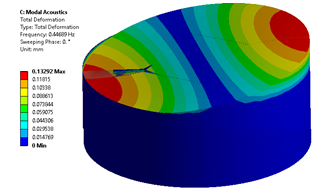 Figure 1. Example of a figure. Caption in Arial, font size 9, centred, Figure and figure number bold. Spacing before caption is 6 pt.The example in Figure 1 shows how to embed a figure into the text. You should use 1 blank line before and after the figure. The figure can be insert in a text box along the main text. Use the table example format provided below. The table can be insert in a text box along the main textTable 1 - Example of a table. Caption in Arial, font size 9, centred, Table and table number bold. Spacing after caption is 6 ptConclusionsBrief summary of the research work may be included in this section.AcknowledgmentsNomenclaturea	acceleration [m s-2]F	force [N]m	mass [kg]ReferencesReferences should be indicated in the text by full sized numbers enclosed within square brackets. Use the following formats for journals [1], books [2], symposium proceedings [3] and web pages [4] as shown in the examples below. [1] Author1, Author2, Author3, ‘paper title’, journal name, issue, (vol), page-page, year.[2] book author, book title, edition, year[3] Author1, Author2, Author3, ‘paper title’, conference name, conference month date-date, year.[4] web page title, http://detail.link/.F = ma(1)Col1Col 2Col 3x53467y64575z74664